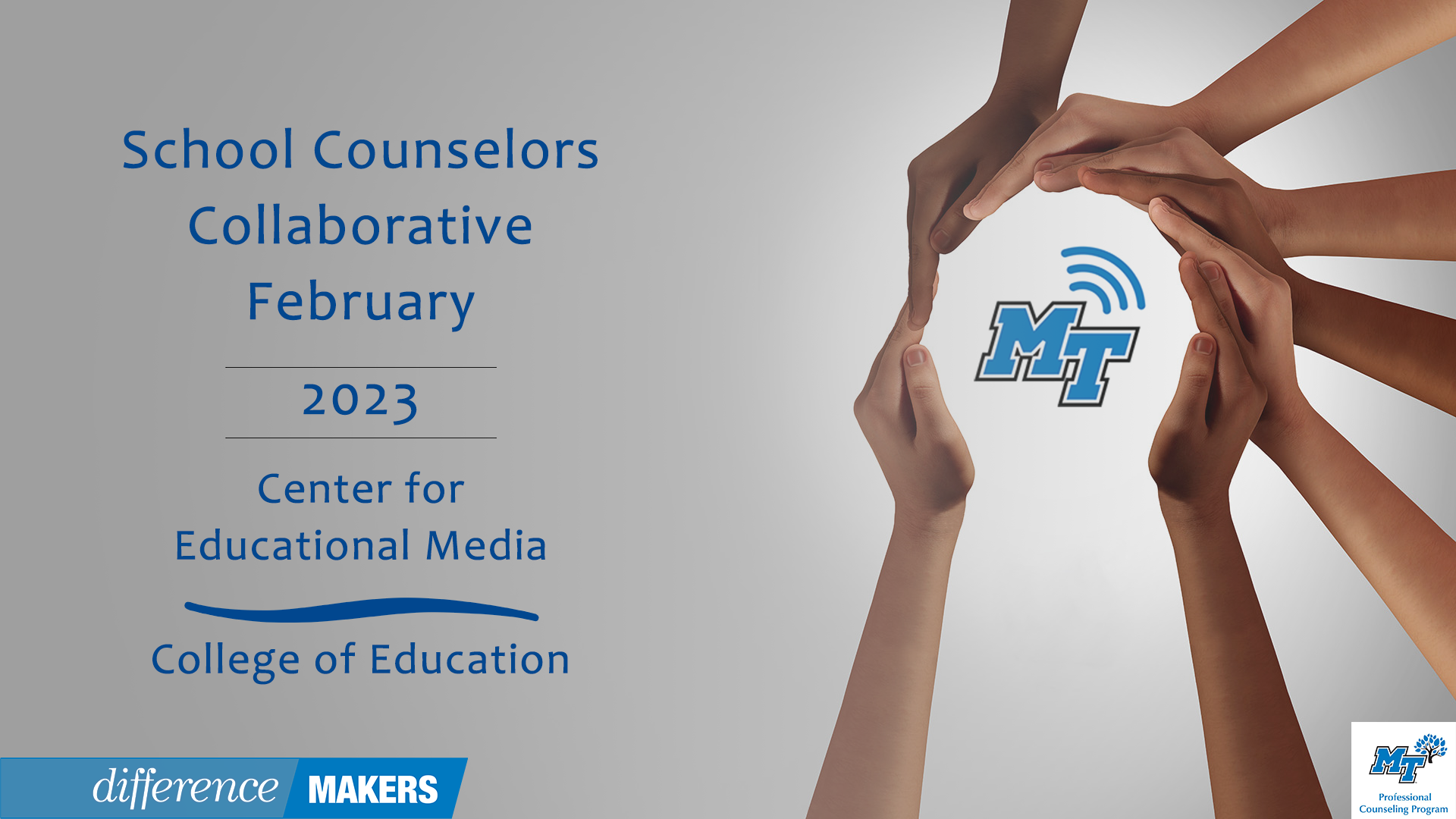 School Counselors Collaborative Onsite/Virtual Conference February 10, 2023 9:00- 9:15am Welcome/IntroductionsDr. Laura Clark, Director, Center for Educational Media, MTSU9:15-11:15 (Session 1) Supporting Parents of Children with Mental Health Issues: A Collaboration of School Counselors and TeachersDr. Tiffany Wilson, Assistant Professor, MTSUDr. Pamela Kramer Ertel, Associate Professor of Education, MTSUQ&A Facilitated by Dr. Laura Clark11:15-11:30- Break11:30-12:45 (Session 2) Section 504: What School Counselors Need to KnowDr. April Ebbinger, NCSP; Director of School Psychology Services at Tennessee Department of Education Q&A Facilitated by Dr. Laura Clark12:45-1:00 TNDOE UpdatesDr. April Ebbinger, NCSP; Director of School Psychology Services at Tennessee Department of Education1:00-1:15 Close Dr. Laura Clark, Director, Center for Educational Media, MTSU